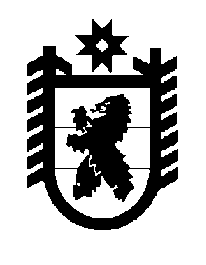 Российская Федерация Республика Карелия    ПРАВИТЕЛЬСТВО РЕСПУБЛИКИ КАРЕЛИЯРАСПОРЯЖЕНИЕ                                от  22 декабря 2016 года № 963р-Пг. Петрозаводск В соответствии с частью 11 статьи 154 Федерального закона 
от 22 августа   2004 года № 122-ФЗ «О внесении изменений 
в законодательные акты Российской Федерации и признании утратившими силу некоторых законодательных актов Российской Федерации в связи с принятием федеральных законов «О внесении изменений и дополнений в Федеральный закон «Об общих принципах организации законодательных (представительных) и исполнительных органов государственной власти субъектов Российской Федерации» и «Об общих принципах организации местного самоуправления в Российской Федерации», на основании распоряжения Территориального управления Федерального агентства по управлению государственным имуществом в Республике Карелия от 22 ноября 2016 года № 151/Рп 
«О безвозмездной передаче имущества, находящегося в федеральной собственности и закрепленного на праве оперативного управления за Территориальным органом Федеральной службы государственной статистики по Республике Карелия, в государственную собственность Республики Карелия»:1. Принять в государственную собственность Республики Карелия имущество, находящееся в федеральной собственности,  согласно приложению к настоящему распоряжению. 2. Государственному комитету Республики Карелия по управлению государственным имуществом и организации закупок подписать акт приема-передачи имущества, указанного в пункте 1 настоящего распоряжения.           ГлаваРеспублики  Карелия                                                               А.П. ХудилайненПереченьимущества, принимаемого из федеральной собственности 
в государственную собственность Республики Карелия ______________________Приложение  к распоряжению Правительства Республики Карелия                от  22 декабря 2016 года № 963р-ПНаименованиеимуществаИндивидуализирующиехарактеристики имуществаАвтомобиль Chevrolet Lacettiидентификационный номер (VIN) Х4ХNF356J60000121; год изготовления 2006; модель, № двигателя F16D3 612332K; кузов № Х4ХNF356J60000121; первоначальная стоимость 509 500 рублей